	Sreejith											                                                      Email: Sreejith.362097@2freemail.com 				CURRICULUM VITAEDeclarationI hereby declare that the above information is true to the best of my knowledge and I look forward to hearing from you positively and having a personal interview to discuss further.Sincerely,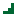 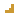 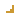 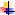 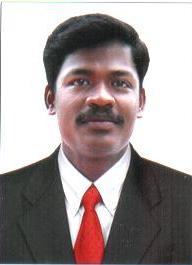 CAREER OBJECTIVETo work in a challenging and knowledge based environment, which gives me the right opportunity to excel and improve my skills with practical knowledge and thereby play a commendable part in the growth of the company.QUALIFICATIONSB.com-(CO-OPERATION) Calicut University Passed in the year 2006 with aggregate 60%.VHSE-(Vocational Higher Secondary School Passed in the year 2003(Kerala).SSLC-State Board of Examination passed in the year 2001(Kerala).WORK EXPERIENCEWorked as Chief Accountant in one of the leading Importing, Exporting and Trading Company of UAE (Al Farasa Foodstuff Trading Co LLC)From Nov 21, 2011 to  28.11.2013.Working as an Accountant General In Free zone company Sharjah UAE.(MG GROUP FZC) From 25-12-2013 to 10-9-2016 My roles and responsibilities involved are as follows.     -  Preparing Cash reconciliation statement (Inward and Outward of goods)    -  Stock reconciliation statement.    -  Stock Inward and Outward as per purchase order and allocation.    -  Vendor reconciliation Statement.    -  Client reconciliation Statement.    - General account work, such as preparation of vouchers, recording     and account transaction.   -   Generating sales invoices.   -   Client and vendor interaction and making follow up for the pending payments.   -   Handling day to day accounts in QAD ERP.   -   Petty cash Management and cash book reconciliation.   -   Making reports as per management requirements.   -   Work as bridge with sales personnel’s and management.COMPUTER PROFICIENCYWindows XP,2000,98MS OfficeDiploma in Computer Applications including accounting packages such as Tally, and Visual BasicAccounting Software-Tally 7.2, 9 and ERP 9.0LANGUAGES KNOWNEnglish, Hindi, Malayalam and Tamil (can understand)CO-CURRICULAR ACTIVITIES& HOBBIESInter-school Caroms WinnerPlaying cricket, badmintonParticipate on district level drama and fashion show competitionInterested in listening and singing Malayalam Lite musicPERSONALPERSONAL